Regional School Unit 5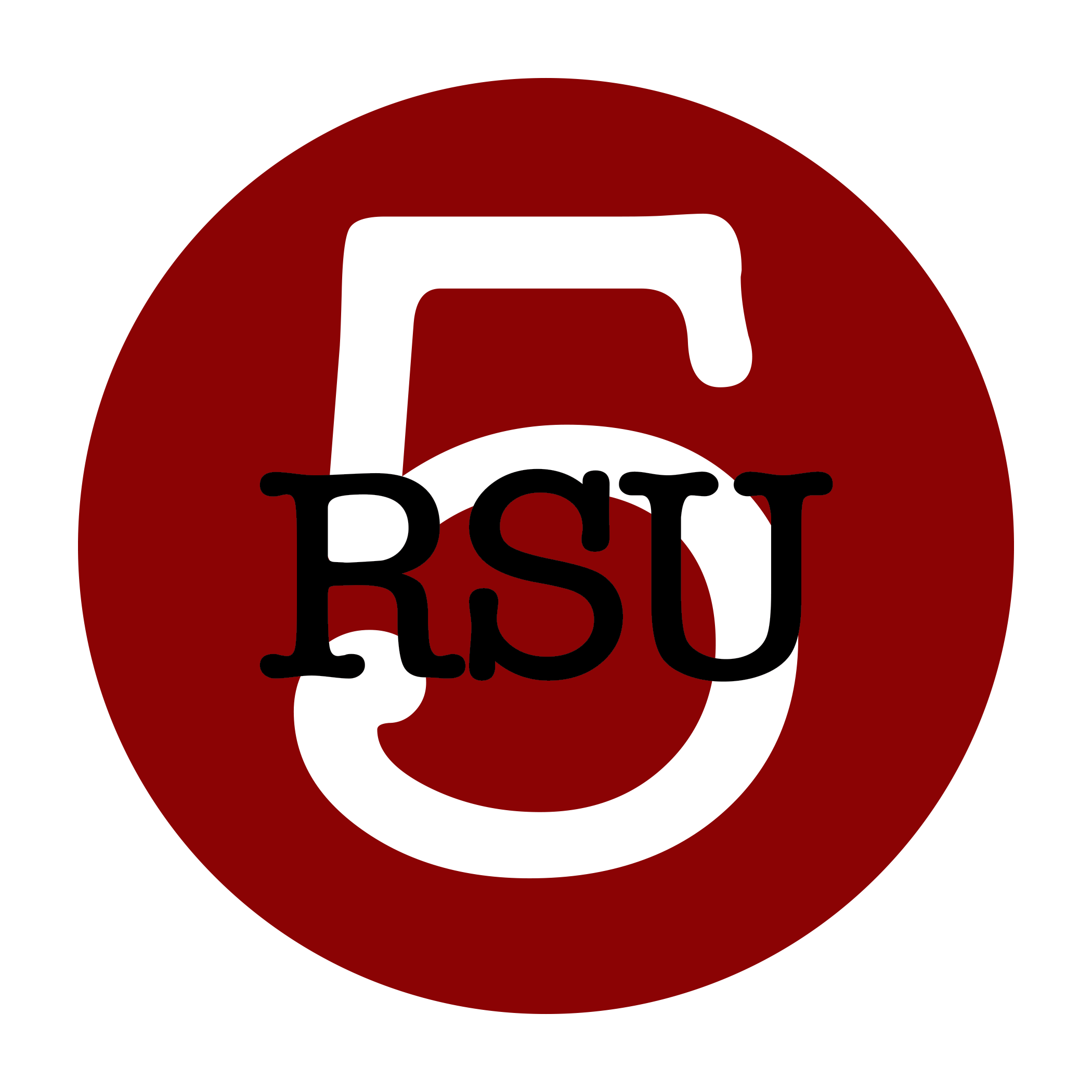 Durham     Freeport    PownalAuthorized Investment Providers for 403 (b)Below is the current Vendor List with TSA Consulting Group. For an up-to-date list, please visit: https://www.tsacg.com/individual/plan-sponsor/maine/regional-school-unit-5/AIG Retirement Services (VALIC)							(800) 448-2542Ameriprise Financial									(800) 862-7919Fidelity Investments - Plan Number: 62075					(800) 343-0860Horace Mann Insurance Company							(800) 999-1030Lincoln Investment Planning, LLC							(800) 242-1421Lincoln National Life Insurance Company						(800) 454-6265Metropolitan Life Insurance Company						(800) 560-5001Modern Woodmen of America							(207) 892-0302North American Company for Life							(866) 322-7069PFT Investments (Primerica) 							(800) 544-5445TIAA-CREF- Plan Number: 329192							(800) 842-2888